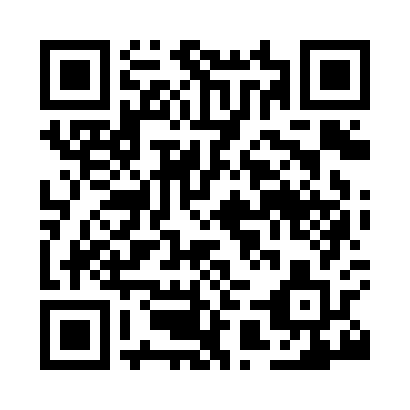 Prayer times for Oxford, Oxfordshire, UKMon 1 Apr 2024 - Tue 30 Apr 2024High Latitude Method: Angle Based RulePrayer Calculation Method: Islamic Society of North AmericaAsar Calculation Method: HanafiPrayer times provided by https://www.salahtimes.comDateDayFajrSunriseDhuhrAsrMaghribIsha1Mon5:026:391:095:367:399:162Tue5:006:371:085:377:419:193Wed4:576:351:085:387:439:214Thu4:546:321:085:397:449:235Fri4:526:301:085:417:469:256Sat4:496:281:075:427:489:277Sun4:466:261:075:437:499:298Mon4:436:231:075:447:519:329Tue4:416:211:065:457:539:3410Wed4:386:191:065:477:549:3611Thu4:356:171:065:487:569:3812Fri4:326:141:065:497:589:4113Sat4:296:121:055:508:009:4314Sun4:276:101:055:518:019:4515Mon4:246:081:055:528:039:4816Tue4:216:061:055:548:059:5017Wed4:186:041:045:558:069:5218Thu4:156:011:045:568:089:5519Fri4:125:591:045:578:109:5720Sat4:105:571:045:588:1110:0021Sun4:075:551:045:598:1310:0222Mon4:045:531:036:008:1510:0523Tue4:015:511:036:018:1610:0724Wed3:585:491:036:028:1810:1025Thu3:555:471:036:038:2010:1226Fri3:525:451:036:048:2110:1527Sat3:495:431:036:058:2310:1728Sun3:465:411:026:078:2510:2029Mon3:435:391:026:088:2610:2330Tue3:415:371:026:098:2810:25